Приложение №2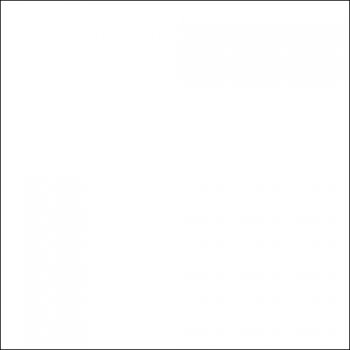 АНКЕТАучастника XVII Республиканского конкурса среди учащихся «Будущий дипломат – 2023»(заполняется каждым участником конкурса)(фото участника обязательно, без фото анкета участника является недействительной)ФИО:Место учебы (школа и класс):Тема эссе:Возраст:Дата рождения:Адрес места жительства:Контактный телефон:Адрес электронной почты:ФИО руководителя и номер его контактного телефона:Адрес электронной почты руководителя:ФИО родителей и номера их контактных телефонов:Место работы и должность родителей:Почему я принимаю участие в конкурсе «Будущий дипломат»:Мои интересы и увлечения:Мои профессиональные планы:Опыт участия в районных, городских, региональных, всероссийских, международных олимпиадах, конференциях, лагерях и т.д.:Участие в общественной деятельности:Наличие дипломов, премий, наград:Спортивные достижения (если таковые имеются):Дополнительная информация о себе, которую Вы считаете нужной сообщить:Каким иностранным языком владеете: